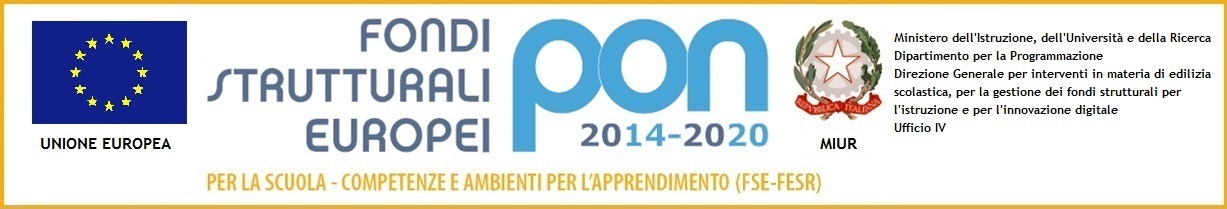 ISTITUTO COMPRENSIVO Sandro Pertini Via Marsala 13 – 27058 Voghera (PV)Tel. 0383- 41371 - Fax 0383 41598- C.F. 9503277182Email:   PVIC826009@istruzione.it –  PEC: PVIC826009@PEC.ISTRUZIONE.ITSito web: www. icsandropertinivoghera.edu.it – COD. UNIVOCO UFFICIO UF1EN5TEST CENTER ECDLAcquisto skill card NUOVA ECDLRICHIESTA di iscrizione   *Campo obbligatorioIl/La sottoscritto/a presenta domanda per l’acquisto di una Skill Card e a tal fine dichiara:INFORMATIVA Con la presente si autorizza il Test Center ad elaborare i dati personali ed inviarli all’AICA nel rispetto della legge n. 675 del 31.12.1996 sulla tutela della privacy Desideriamo informarLa che il D.lgs. n. 196 del 30 giugno 2003 ("Codice in materia di protezione dei dati personali") prevede la tutela delle persone e di altri soggetti rispetto al trattamento dei dati personali. Il sottoscritto ha il diritto di richiederne la modifica o la cancellazione . Preso atto dell’informativa di cui sopra, autorizzo il trattamento e la comunicazione dei miei dati nei limiti di cui alla stessa autorizzo.Voghera, …………………………………….                                                                                                                  Firma del candidato o del genitore / tutore in caso di minore:………………………………………………………………...........COGNOME *NOME *DATA DI NASCITA *CITTÀ *CODICE FISCALE *PROVINCIA *INDIRIZZO *CITTA' *PROVINCIA *CAP*E- MAIL*. TELEFONO 